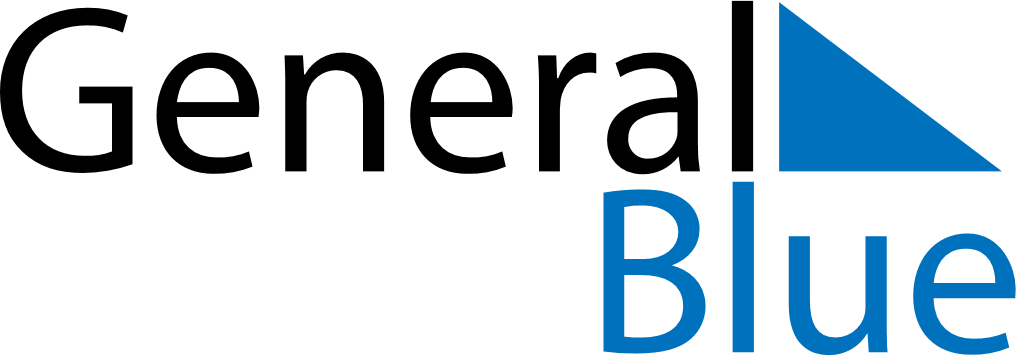 November 2024November 2024November 2024November 2024November 2024November 2024Saint-Louis, Saint-Louis, SenegalSaint-Louis, Saint-Louis, SenegalSaint-Louis, Saint-Louis, SenegalSaint-Louis, Saint-Louis, SenegalSaint-Louis, Saint-Louis, SenegalSaint-Louis, Saint-Louis, SenegalSunday Monday Tuesday Wednesday Thursday Friday Saturday 1 2 Sunrise: 7:02 AM Sunset: 6:36 PM Daylight: 11 hours and 33 minutes. Sunrise: 7:03 AM Sunset: 6:35 PM Daylight: 11 hours and 32 minutes. 3 4 5 6 7 8 9 Sunrise: 7:03 AM Sunset: 6:35 PM Daylight: 11 hours and 31 minutes. Sunrise: 7:04 AM Sunset: 6:34 PM Daylight: 11 hours and 30 minutes. Sunrise: 7:04 AM Sunset: 6:34 PM Daylight: 11 hours and 30 minutes. Sunrise: 7:04 AM Sunset: 6:34 PM Daylight: 11 hours and 29 minutes. Sunrise: 7:05 AM Sunset: 6:33 PM Daylight: 11 hours and 28 minutes. Sunrise: 7:05 AM Sunset: 6:33 PM Daylight: 11 hours and 27 minutes. Sunrise: 7:06 AM Sunset: 6:33 PM Daylight: 11 hours and 27 minutes. 10 11 12 13 14 15 16 Sunrise: 7:06 AM Sunset: 6:33 PM Daylight: 11 hours and 26 minutes. Sunrise: 7:07 AM Sunset: 6:32 PM Daylight: 11 hours and 25 minutes. Sunrise: 7:07 AM Sunset: 6:32 PM Daylight: 11 hours and 25 minutes. Sunrise: 7:07 AM Sunset: 6:32 PM Daylight: 11 hours and 24 minutes. Sunrise: 7:08 AM Sunset: 6:32 PM Daylight: 11 hours and 23 minutes. Sunrise: 7:08 AM Sunset: 6:32 PM Daylight: 11 hours and 23 minutes. Sunrise: 7:09 AM Sunset: 6:31 PM Daylight: 11 hours and 22 minutes. 17 18 19 20 21 22 23 Sunrise: 7:09 AM Sunset: 6:31 PM Daylight: 11 hours and 21 minutes. Sunrise: 7:10 AM Sunset: 6:31 PM Daylight: 11 hours and 21 minutes. Sunrise: 7:10 AM Sunset: 6:31 PM Daylight: 11 hours and 20 minutes. Sunrise: 7:11 AM Sunset: 6:31 PM Daylight: 11 hours and 20 minutes. Sunrise: 7:12 AM Sunset: 6:31 PM Daylight: 11 hours and 19 minutes. Sunrise: 7:12 AM Sunset: 6:31 PM Daylight: 11 hours and 18 minutes. Sunrise: 7:13 AM Sunset: 6:31 PM Daylight: 11 hours and 18 minutes. 24 25 26 27 28 29 30 Sunrise: 7:13 AM Sunset: 6:31 PM Daylight: 11 hours and 17 minutes. Sunrise: 7:14 AM Sunset: 6:31 PM Daylight: 11 hours and 17 minutes. Sunrise: 7:14 AM Sunset: 6:31 PM Daylight: 11 hours and 16 minutes. Sunrise: 7:15 AM Sunset: 6:31 PM Daylight: 11 hours and 16 minutes. Sunrise: 7:15 AM Sunset: 6:31 PM Daylight: 11 hours and 15 minutes. Sunrise: 7:16 AM Sunset: 6:31 PM Daylight: 11 hours and 15 minutes. Sunrise: 7:17 AM Sunset: 6:32 PM Daylight: 11 hours and 15 minutes. 